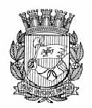 Publicado no D.O.C. São Paulo, 221 Ano 63.Terça-Feira 27 de Novembro de 2018PORTARIAS. Pág, 01PORTARIA 962, DE 26 DE NOVEMBRO DE 2018BRUNO COVAS, Prefeito do Município de São Paulo, usandodas atribuições que lhe são conferidas por lei,RESOLVE:EXONERARSECRETARIA MUNICIPAL DE DESENVOLVIMENTO ECONÔMICO1. ANA CAROLINA NUNES LAFEMINA, RF 850.651.5, a partirde 21.11.2018, do cargo de Chefe de Gabinete, símbolo CHG,da Chefia de Gabinete do Diretor Geral, da Fundação Paulistanade Educação, Tecnologia e Cultura, da Secretaria Municipal deDesenvolvimento Econômico, constante das Leis 16.115/2015 e16.974/2018 e do Decreto 56.071/2015, vaga 17513.2. HELTON ALVES DA SILVA, RF 847.292.1, do cargo deAssessor I, Ref.DAS-09, da Coordenação de Programação Cultural,do Centro de Formação Cultural de Cidade Tiradentes,da Coordenadoria de Ensino, Pesquisa e Cultura, da FundaçãoPaulistana de Educação, Tecnologia e Cultura, da SecretariaMunicipal de Desenvolvimento Econômico, constante das Leis16.115/2015 e 16.974/2018 e do Decreto 56.071/2015, vaga17555.3. FLAVIO RAMALHO CONDE, RF 847.291.2, do cargo deDiretor de Departamento Técnico, Ref. DAS-14, do Departamentode Administração e Finanças – DAF, da Secretaria Municipalde Desenvolvimento Econômico, constante da Lei 16.974/2018e do Decreto 58.153/2018, vaga 13510.4. DIEGO ANTONIO CLETO, RF 818.325.2, a partir de26.11.2018, do cargo de Assessor Técnico I, Ref. DAS-11, daSupervisão de Apoio as Vocações Econômicas – SAVE, da Coordenadoria de Desenvolvimento Econômico – CDE, da SecretariaMunicipal de Desenvolvimento Econômico, constante da Lei16.974/2018 e do Decreto 58.153/2018, vaga 13521.5. JOSÉ EUDES ALVES DA SILVA, RF 750.882.4, do cargo deAssessor Técnico II, Ref. DAS-12, do Departamento de Administraçãoe Finanças – DAF, da Secretaria Municipal de DesenvolvimentoEconômico, constante da Lei 16.974/2018 e do Decreto58.153/2018, vaga 13545.6. ALEXANDRE LARA TORRES DE OLIVEIRA, RF 853.860.3,do cargo de Supervisor Técnico II, Ref. DAS-12, da Supervisãode Formalização de Negócios – SFN, do Departamento de Apoioaos Negócios – DAN, da Coordenadoria de DesenvolvimentoEconômico – CDE, da Secretaria Municipal de DesenvolvimentoEconômico, constante da Lei 16.974/2018 e do Decreto58.153/2018, vaga 13540.7. JOSÉ VITOR MAMEDE, RF 847.470.2, a pedido, e a partirde 01.11.2018, do cargo de Coordenador, Ref. DAS-10, da Supervisão de Segurança Alimentar e Nutricional – SUSAN, do Departamento de Segurança Alimentar e Agricultura – DSAA, daCoordenadoria de Segurança Alimentar e Nutricional – COSAN,da Secretaria Municipal de Desenvolvimento Econômico, constanteda Lei 16.974/2018 e do Decreto 58.153/2018, vaga 1509.8. SANCLER GONÇALVES, RF 839.262.5, do cargo de Encarregadode Serviços Gerais, Ref. DAI-02, da Supervisão de SegurançaAlimentar e Nutricional – SUSAN, do Departamento deSegurança Alimentar e Agricultura – DSAA, da Coordenadoriade Segurança Alimentar e Nutricional – COSAN, da SecretariaMunicipal de Desenvolvimento Econômico, constante da Lei16.974/2018 e do Decreto 58.153/2018, vaga 1455.9. MARCO ANTONIO DA SILVA, RF 839.260.9, do cargo deEncarregado de Equipe I, Ref. DAI-06, do Sacolão da Prefeitura– Bela Vista, da Supervisão de Equipamentos de Abastecimento– SEA, do Departamento de Abastecimento – ABAST, da Coordenadoria de Segurança Alimentar e Nutricional – COSAN, daSecretaria Municipal de Desenvolvimento Econômico, constanteda Lei 16.974/2018 e do Decreto 58.153/2018, vaga 14377.10. MICHELI RODRIGUES ALVES, RF 747.383.4, do cargode Assessor II, Ref. DAS-10, da Coordenadoria de SegurançaAlimentar e Nutricional – COSAN, da Secretaria Municipal deDesenvolvimento Econômico, constante da Lei 16.974/2018 edo Decreto 58.153/2018, vaga 1512.TITULOS DE NOMEAÇÃO. Pág, 03TÍTULO DE NOMEAÇÃO 265, DE 26 DE NOVEMBRO DE 2018BRUNO COVAS, Prefeito do Município de São Paulo, usandodas atribuições que lhe são conferidas por lei,RESOLVE:NOMEARSECRETARIA MUNICIPAL DE DESENVOLVIMENTO ECONÔMICO1. ANA CAROLINA NUNES LAFEMINA, RG 34.261.514-2-SSP/SP, excepcionalmente, a partir de 21.11.2018, para exercero cargo de Secretária Adjunta, símbolo SAD, do Gabinete doSecretário, da Secretaria Municipal de Desenvolvimento Econômico,constante da Lei 16.974/2018 e do Decreto 58.153/2018,vaga 13528.2. ANA PAULA DE BARROS RODRIGUES, RF 839.039.8,para exercer o cargo de Chefe de Gabinete, símbolo CHG, daChefia de Gabinete do Diretor Geral, da Fundação Paulistanade Educação, Tecnologia e Cultura, da Secretaria Municipal deDesenvolvimento Econômico, constante das Leis 16.115/2015 e16.974/2018 e do Decreto 56.071/2015, vaga 17513.3. DANIELLE RAMOS DORNELLAS, RF 844.196.1, paraexercer o cargo de Assessor I, Ref. DAS-09, da Coordenação deProgramação Cultural, do Centro de Formação Cultural de CidadeTiradentes, da Coordenadoria de Ensino, Pesquisa e Cultura,da Fundação Paulistana de Educação, Tecnologia e Cultura, daSecretaria Municipal de Desenvolvimento Econômico, constantedas Leis 16.115/2015 e 16.974/2018 e do Decreto 56.071/2015,vaga 17555.4. ALEXANDRE LARA TORRES DE OLIVEIRA, RF 853.860.3,para exercer o cargo de Diretor de Departamento Técnico, Ref.DAS-14, do Departamento de Administração e Finanças – DAF, daSecretaria Municipal de Desenvolvimento Econômico, constanteda Lei 16.974/2018 e do Decreto 58.153/2018, vaga 13510.5. DAIANE FARO ZUNO, RG 22.387.209-X-SSP/SP, paraexercer o cargo de Assessor Técnico I, Ref. DAS-11, da Supervisãode Apoio as Vocações Econômicas – SAVE, da Coordenadoriade Desenvolvimento Econômico – CDE, da SecretariaMunicipal de Desenvolvimento Econômico, constante da Lei16.974/2018 e do Decreto 58.153/2018, vaga 13521.6. DIEGO ANTONIO CLETO, RF 818.325.2, para exercer ocargo de Assessor Técnico II, Ref. DAS-12, do Departamento deAdministração e Finanças – DAF, da Secretaria Municipal deDesenvolvimento Econômico, constante da Lei 16.974/2018 edo Decreto 58.153/2018, vaga 13545.7. JOSÉ CICERO VIEIRA GOMES, RG 16770817-SSP/SP,para exercer o cargo de Supervisor Técnico II, Ref. DAS-12, daSupervisão de Formalização de Negócios – SFN, do Departamentode Apoio aos Negócios – DAN, da Coordenadoria deDesenvolvimento Econômico – CDE, da Secretaria Municipal deDesenvolvimento Econômico, constante da Lei 16.974/2018 edo Decreto 58.153/2018, vaga 13540.8. MICHELI RODRIGUES ALVES, RF 747.383.4, para exercero cargo de Assessor Técnico II, Ref. DAS-12, do Departamentode Qualificação Profissional – DQP, da Coordenadoria do Trabalho– CT, da Secretaria Municipal de Desenvolvimento Econômico,constante da Lei 16.974/2018 e do Decreto 58.153/2018,vaga 13552.9. HELTON ALVES DA SILVA, RF 847.292.1, para exercero cargo de Coordenador I, Ref. DAS-11, da Coordenação deBiblioteca e Banco de Dados, do Centro de Formação Culturalde Cidade Tiradentes, da Coordenadoria de Ensino, Pesquisa eCultura, da Fundação Paulistana de Educação, Tecnologia e Cultura,da Secretaria Municipal de Desenvolvimento Econômico,constante das Leis 16.115/2015 e 16.974/2018 e do Decreto56.071/2015, vaga 17559.10. VANESSA RIBEIRO DE SOUZA, RG 32.691.874-7-SSP/SP, para exercer o cargo de Assessor Técnico I, Ref. DAS-11,da Supervisão de Formalização de Negócios – SFN, do Departamentode Apoio aos Negócios – DAN, da Coordenadoria deDesenvolvimento Econômico – CDE, da Secretaria Municipal deDesenvolvimento Econômico, constante da Lei 16.974/2018 edo Decreto 58.153/2018, vaga 2881.LICITAÇÕES. Pág, 76SECRETARIA MUNICIPAL DE DESENVOLVIMENTO ECONÔMICOGABINETE DO SECRETÁRIOCOMUNICADO6064.2018/0001546-7Comunicamos abaixo, a lista de CREDENCIADOS no Editalde Chamamento para Credenciamento de Interessados na Vendade Produtos Alimentícios e Bebidas nos Eventos Organizadospela Secretaria Municipal de Desenvolvimento Econômico nº001/2018/SMDE-G, cujas inscrições foram feitas entre os dias05 a 23/11/2018:1. Albenia Silva de Paiva 03330776447 – CNPJ nº25.961.328/0000-002. Andre da Silva Alves 17076638827 – CNPJ nº21.025.181/0001-803 . C l a u d i a R o s s i n i 0 1 3 9 9 7 2 6 8 4 6 – C N P J n º26.648.050/0001-734. Dario Silva Dominghetti 16575414877– CNPJ nº13.450.364/0001-155. Debora Campos dos Santos 09487550836– CNPJ nº31.849.272/0001-946. Edison Nunes de Oliveira Junior 41408140802– CNPJ nº28.174.263/0001-367. Fabiana Moura Perin 26843452876– CNPJ nº31.779.926/0001-508. Fritz Gourmet LTDA – ME - CNPJ nº 28.145.723/0001-069. Gilson da Silva Batista 34435135817– CNPJ nº24.806.513/0001-5210. Heitor de Oliveira Filho 09563520815– CNPJ nº20.462.315/0001-6811. La Buena Onda Restaurante LTDA – CNPJ nº10.140.238.0001/7612. Luciana Nunes Rotondi 15700672871 – CNPJ nº28.805.405/0001-1613. Marcelo Sampaio Alvarenga 31963243897– CNPJ nº21.799.199/0001-3014. Marcio Mendonça de Andrade 18517872835– CNPJ nº25.970.276/0001-2315. Rodrigo Simoes Alves de Oliveira 29001424821 – CNPJnº 29.954.288/0001-15Comunicamos a lista de inscritos entre os dias 12/11/18 a23/11/18 no Edital de Chamamento para Credenciamento deInteressados na Venda de Produtos Alimentícios e Bebidas nosEventos Organizados pela Secretaria Municipal de DesenvolvimentoEconômico nº 001/2018/SMDE-G:1. Albenia Silva de Paiva 03330776447 – CNPJ nº25.961.328/0000-002. Ana Claudia Soares de Oliveira 07303015833– CNPJ nº30.591.412/0001-043. Andre da Silva Alves 17076638827 – CNPJ nº21.025.181/0001-804. Andreia dos Anjos Costa– CNPJ nº 20.307.533/0001-285. Anna Caroliny de Oliveira Pinto 328271758-00– CNPJ nº30.674.218/0001-926. Box da Fruta Comercio de Alimentos LTDA – CNPJ nº19.964.411/0001-257. Carlos Henrique de Franca 37366399884– CNPJ nº27.422.150/0001-408. Carlos Henrique Furlani Navarro 35503019873– CNPJ nº21.716. 423/0001-829. Carlos Marcio Sotero 37859943620 – CNPJ nº20.453.356/0000-0010. Carlos Rogerio B. Serviços de Alimentacao – CNPJ nº20.622.864/0000-0011. Celso Ricardo de Oliveira – CNPJ nº 29.192.188/0001-0712. Cícero Erinaldo Andrade Feitoza– CNPJ nº18.309.755/0001-3813. Claudia Rossini 01399726846– CNPJ nº26.648.050/0001-7314. Dario Silva Dominghetti 16575414877– CNPJ nº13.450.364/0001-1515. Debora Campos dos Santos 09487550836– CNPJ nº31.849.272/0001-9416. Demetrio Pereira Vassiliou 07467386842– CNPJ nº27.124.755/0001-5417. Edison Nunes de Oliveira Junior 41408140802– CNPJ nº28.174.263/0001-3618. Eliane da Costa Mesquita 69587515234– CNPJ nº22.403.363/0001-0019. Ellen Cristina Gomes dos Santos 31947203843– CNPJnº 18.867.529/0001-7220. Elza da Silva Rodrigues 21955361878– CNPJ nº32.084.454/0001-8421. Fabiana Moura Perin 26843452876– CNPJ nº31.779.926/0001-5022. Fabio Franzoni Borges de Oliveira 30977331830 – CNPJnº 28.041.141./0001-7123. Fernanda Leite da Silva 40030169801– CNPJ nº29.601.750/0000-0024. Fritz Gourmet LTDA – ME - CNPJ nº 28.145.723/0001-0625. Gilson da Silva Batista 34435135817– CNPJ nº24.806.513/0001-5226. Heitor de Oliveira Filho 09563520815– CNPJ nº20.462.315/0001-6827. Jaca Confeccoes e comercio LTDA – CNPJ nº62.373.287/0001-5228. Janaina Lima Passo 493437948-78– CNPJ nº32.010.943/0001-9129. José Carlos Pinto 01213397855– CNPJ nº21.612.531/0001-0530. José Nestor do Nascimento 00830248838 – CNPJ nº17.508.518/0001-3331 . K r i s t i n y A u g u s t o 1 2 7 7 8 4 2 5 8 2 9 – C N P J19.948.583/0001-0532. Kleber Lima Leite 33330687886–CNPJ nº22.098.765/0001-4933. La Buena Onda Restaurante LTDA – CNPJ nº10.140.238.0001/7634. Laurinda Vaz de Lima 10626451892–CNPJ nº32.036.645/0001-7035. Leonardo Correa Rezende 35279879835 – CNPJ nº26.675.791/0001-4336. Luciana Nunes Rotondi 15700672871 – CNPJ nº28.805.405/0001-1637. Luciene Souza Santos França 28.477.899/0001-57–CNPJ nº 28.477.899/0001-5738. Mara Santana Torres 27375626863– CNPJ nº20.783.909/0001-7039. Maria Aparecida de Souza 67339786368 - CNPJ nº28.252.969/0001-7940. Marcelo Jorge Coletti – CNPJ nº 21.736.623/0001-0541. Marcelo Sampaio Alvarenga 31963243897– CNPJ nº21.799.199/0001-3042. Marcio Mendonça de Andrade 18517872835– CNPJ nº25.970.276/0001-2343. Michele de Lima Ferreira 34849453899 – CNPJ nº31.959.656/0001-6044. Natalia Ambrosio 26250945830 – CNPJ nº20.611.813/0001-2545. Newton Rocha Camargo Serviço e Comércio de Alim emQuiosque– CNPJ nº 10.871.146/00016646. Omar Suleibi 23756297870 - CNPJ nº 24.027.482/0001-3147. Paulo Cesar de Andrade 30771808801– CNPJ nº31.905.898/0001-7048. Paulo Augusto Rodrigues 33574939850 - CNPJ nº28.746.872/0001-1249. Poppin Corn Comércio de Pipocas e Guloseimas – Eirelli- ME– CNPJ nº 20.649.292/0001-0350. Raquel Alves Patrocinio 07946673760– CNPJ nº22.247.637/0001-1051. Regiane de Souza Paulino 36747241894– CNPJ nº24.206.995/0001-0052. Reginaldo Paulino da Silva 06708486466– CNPJ nº31.951.113/0001-0453. Renato Rosa Lima – CNPJ nº 23.671.042/0001-0354. Roberto de Jesus da Silva 83908498872– CNPJ nº31.884.710/0001-5555. Rodrigo Simoes Alves de Oliveira 29001424821 – CNPJnº 29.954.288/0001-1556. Roxy Diner Alimentacao e eventos LTDA– CNPJ nº17.530.017/0001-5357. Samara Sandra Bastos da Silva – CNPJ nº32.010.812/0001-0458. Simone Izidoro 32311089854 – CNPJ nº30.673.526/0001-0159. Simone Maria Alves de Lima 26563790836– CNPJ nº31552204/0001-6960. Solange Maria Alves Neves– CNPJ nº 14.873.739/0001-1261. Vanessa dos Santos Pereira 386315548– CNPJ nº32.011.329/0001-4462. Vania Regina de Souza Santos 28795586890– CNPJ nº28.376.798/0001-9063. Vinicius Rolim de Araujo 30728748835 – CNPJ nº23.477.471/0001-90Comunicamos abaixo, a lista de NÃO CREDENCIADOS noEdital de Chamamento para Credenciamento de Interessadosna Venda de Produtos Alimentícios e Bebidas nos EventosOrganizados pela Secretaria Municipal de DesenvolvimentoEconômico nº 001/2018/SMDE-G, cujas inscrições foram feitasentre os dias 05 a 23/11/2018. Os inscritos não credenciadospoderão solicitar o motivo do indeferimento presencialmentena Coordenadoria de Desenvolvimento Econômico, localizadana Avenida São João, 473 – 5º andar, sala 05. Caso desejemrecorrer, os inscritos possuem 5 (CINCO) DIAS ÚTEIS paraentrar com o recurso.1. Ana Claudia Soares de Oliveira 07303015833– CNPJ nº30.591.412/0001-042. Andreia dos Anjos Costa– CNPJ nº 20.307.533/0001-283. Anna Caroliny de Oliveira Pinto 328271758-00– CNPJ nº30.674.218/0001-924. Box da Fruta Comercio de Alimentos LTDA – CNPJ nº19.964.411/0001-255. Buzina Gastronomia e Eventos LTDA – CNPJ nº12.699.209/0001-746. Carla Ferreira 18165378880 – CNPJ nº 21.829.967/0001-507. Carlos Henrique de Franca 37366399884– CNPJ nº27.422.150/0001-408. Carlos Henrique Furlani Navarro 355030198– CNPJ nº21.716.423/0001-829. Carlos Marcio Sotero 37859943620 – CNPJ nº20.453.356/0000-0010. Carlos Rogerio B. Serviços de Alimentacao – CNPJ nº20.622.864/0000-0011. Celso Ricardo de Oliveira – CNPJ nº 29.192.188/0001-0712. Cícero Erinaldo Andrade Feitoza– CNPJ nº18.309.755/0001-3813. Demetrio Pereira Vassiliou 07467386842– CNPJ nº27.124.755/0001-5414. Eliane da Costa Mesquita 69587515234– CNPJ nº22.403.363/0001-0015. Ellen Cristina Gomes dos Santos 31947203843– CNPJnº 18.867.529/0001-7216. Elza da Silva Rodrigues 21955361878– CNPJ nº32.084.454/0001-8417. Fabio Franzoni Borges de Oliveira 30977331830 – CNPJnº 28.041.141./0001-7118. Fernanda Leite da Silva 40030169801– CNPJ nº29.601.750/0000-0019. Jaca Confeccoes e comercio LTDA – CNPJ nº62.373.287/0001-5220. Janaina Lima Passo 493437948-78– CNPJ nº32.010.943/0001-9121. José Carlos Pinto 01213397855– CNPJ nº21.612.531/0001-0522. José Nestor do Nascimento 00830248838 – CNPJ nº17.508.518/0001-3323. Kleber Lima Leite 33330687886–CNPJ nº22.098.765/0001-4924 . K r i s t i n y A u g u s t o 1 2 7 7 8 4 2 5 8 2 9 – C N P J19.948.583/0001-0525. Laurinda Vaz de Lima 10626451892–CNPJ nº32.036.645/0001-7026. Leonardo Correa Rezende 35279879835 – CNPJ nº26.675.791/0001-4327. Luciene Souza Santos França 28.477.899/0001-57–CNPJ nº 28.477.899/0001-5728. Mara Santana Torres 27375626863– CNPJ nº20.783.909/0001-7029. Marcelo Jorge Coletti – CNPJ nº 21.736.623/0001-0530. Maria Aparecida de Souza 67339786368 - CNPJ nº28.252.969/0001-7931. Michele de Lima Ferreira 34849453899 – CNPJ nº31.959.656/0001-6032. Natalia Ambrosio 26250945830 – CNPJ nº20.611.813/0001-2533. Nelson Claudino da Silva 03480697828 – CNPJ nº12.234.370/0000-0034. Newton Rocha Camargo Serviço e Comércio de Alim emQuiosque– CNPJ nº 10.871.146/00016635. Omar Suleibi 23756297870 - CNPJ nº 24.027.482/0001-3136. Paulo Augusto Rodrigues 33574939850 - CNPJ nº28.746.872/0001-1237. Paulo Cesar de Andrade 30771808801– CNPJ nº31.905.898/0001-7038. Poppin Corn Comércio de Pipocas e Guloseimas – Eirelli- ME– CNPJ nº 20.649.292/0001-0339. Raquel Alves Patrocinio 07946673760– CNPJ nº22.247.637/0001-1040. Regiane de Souza Paulino 36747241894– CNPJ nº24.206.995/0001-0041. Reginaldo Lopes – CNPJ nº 11.066.584/0001-1442. Reginaldo Paulino da Silva 06708486466– CNPJ nº31.951.113/0001-0443. Renato Rosa Lima – CNPJ nº 23.671.042/0001-0344. Roberto de Jesus da Silva 83908498872– CNPJ nº31.884.710/0001-5545. Roxy Diner Alimentacao e eventos LTDA– CNPJ nº17.530.017/0001-5346. Samara Sandra Bastos da Silva – CNPJ nº32.010.812/0001-0447. Simone Izidoro 32311089854 – CNPJ nº30.673.526/0001-0148. Simone Maria Alves de Lima 26563790836– CNPJ nº31552204/0001-6949. Solange Maria Alves Neves– CNPJ nº 14.873.739/0001-1250. Vanessa dos Santos Pereira 386315548– CNPJ nº32.011.329/0001-4451. Vania Regina de Souza Santos 28795586890– CNPJ nº28.376.798/0001-9052. Vinicius Rolim de Araujo 30728748835 – CNPJ nº23.477.471/0001-9053. Willian Cristov Sant Anna 22931360864– CNPJ nº29.474.876/0001-5CÂMARA MUNICIPAL. Págs. 104 e 105Presidente: Milton LeiteGABINETE DO PRESIDENTECÂMARA MUNICIPALSECRETARIA DAS COMISSÕES - SGP-1EQUIPE DA SECRETARIA DAS COMISSÕES DOPROCESSO LEGISLATIVO – SGP.12Considerando recentes publicações dos dias23/11/2018 e 24/11/2018, seguem atualizações na composiçãodas Comissões Permanentes do Processo Legislativo:Comissão Permanente de Constituição, Justiça e Legislação ParticipativaAurélio Nomura - PSDB - PresidenteSandra Tadeu - DEM - Vice-PresidenteAline Cardoso - PSDB (Licenciada) / Suplente: Caio Miranda - PSBAndré Santos - PRB / Substituto: Rinaldi Digilio - PRBCelso Jatene - PRClaudio Fonseca - PPSEdir Sales - PSD / Substituta: Rute Costa - PSDJoão Jorge - PSDB (Licenciado) / Suplente: Quito Formiga - PSDBReis – PTSECRETARIA DE APOIO LEGISLATIVO - SGP-2150ª SESSÃO EXTRAORDINÁRIA DA 17ª LEGISLATURA,A SER REALIZADA EM 27 DE NOVEMBRO DE 2018, APÓS A134ª SESSÃO ORDINÁRIA.ORDEM DO DIA:1 - PL 422/2017, da Vereadora ALINE CARDOSO (PSDB)Denomina praça Carlos Correia dos Santos “Carlitão”,a área pública inominada, situada na rua Caetano Figueiras,COHAB Taipas, e dá outras providências. (Localizada na RuaCaetano Figueiras, nº 74/76)